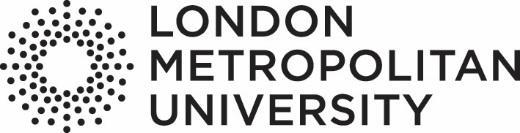 Student Sponsor Compliance Associated Business Procedures and ProcessesStudent FacingVersion 1 for Academic Year 2023/24Sept 2023Natalia MulleyHead of International Support and ComplianceApproved November 2023Sections 1 to 3 are for internal staff reference only and have been removed from the student facing webpages.Section 4 – Issuing a Confirmation of Acceptance for Studies (CAS)Senior Manager responsible for this process:  Deputy Vice Chancellor AcademicOperational Responsibility: Head of International Support and ComplianceIssuing a CAS – New ApplicantsAssociated Regulation: General Student Regulations 2023-24Section 1 – International Students; 2. Admission Requirements and 3. Issue of Confirmation of Acceptance for Studies4.1	CASs will only be issued to applicants when they have been offered unconditional admission onto a course, where the University has copies of all documents relevant to the CAS and where either the University has received proof of their deposit payment, or the University has agreed that they are a sponsored or scholarship student and that the deposit is therefore waived. In general, a deposit of a percentage of the tuition fee for the first year is required to confirm acceptance of the offer by the student and to secure their place on the course.4.2	The University determines, on an annual basis, the scholarship agencies from whom evidence of funding on behalf of a student will be acceptable and therefore determining when the required deposit may be waived. This will usually only apply when the student is either fully sponsored by a recognised organisation or sponsoring body, or is in receipt of a University scholarship. 4.3	A CAS will only be issued when the University has received:a fully completed application, including a personal statement, by the student; an electronic copy of all academic and English language documents that relate to the basis of offer on the CAS statement;confirmation of any previous periods of study in the UK and the corresponding visa copy, if relevant; these will be used to confirm both that a student will not exceed the maximum periods of study and also to confirm that the course that the student is applying for represents ‘academic progression’ from any previous courses.documentation relating to any previous non-standard immigration history if relevant (refusals, appeals etc) interview notes, if relevant;a copy of the personal details page from the applicant’s current passport;copy of ATAS certificate, if applicablepayment of required deposit, if applicable;if requested, copies of any documents that the applicant intends to submit as evidence that they meet the financial requirements of a Student visa application; andany other documents deemed relevant by the University, if necessary.4.4	All CASs will include a clear start date, a latest date of acceptance onto the course, and an end date. 4.7	Before a CAS is issued to any applicant who has;previously been issued with a CAS from London Met which has led to a refusal, and/or studied in the UK at the same academic level as the course applied for, and/ornot successfully completed the course for which their previous Tier 4 or Student leave was granted forthe CAS request must be approved by International Support and Compliance team staff trained and experienced in assessing and issuing CAS. Details explaining why a subsequent CAS is required should be retained on file (e.g. refusal notice relating to the Tier 4 or Student application based on the previous CAS).4.8	Following CAS issuance, communications will be sent out, where applicable, to students who have been issued a CAS in relation to their forthcoming or pending immigration application, so that the University is aware of their status. Where the student is already in the UK, they will be advised that the immigration application must be submitted prior to enrolling at the University and referred to the International Student Advice Service for specialist immigration advice. 4.9 	See Section 8 (Visa Expiry and Tracking Requests to Extend Visas) for information on application tracking. Issuing a CAS – Students applying to extend a course of study4.10	Each student will be advised to request a CAS by contacting the International Support and Compliance team and completing a CAS Request form, detailing the reasons that they require a visa extension and outlining their “intention and ability” to complete the course. Once this has been received the student will be considered for a new CAS. In order for a CAS to be assigned the following information must be considered:The expiry date of the student’s current visa;The total period of time that the student has studied in the UK as a Tier 4 (General) Student or Student towards qualifications below RQF level 6. This period must not exceed 2 years;The total period of time that the student has studied in the UK as a Student or Tier 4 Student at RQF level 6. Usually, this period must not exceed 5 years;Where the student has been assessed in terms of their continuing intention and ability to study, attendance, engagement and progression; Where the student has demonstrated their ability to meet the financial requirements of the Student visa route, including and tuition fees due and living funds required.4.11	All students requesting a CAS to extend an existing visa are required to enter details summarising their educational history (including any periods at other institutions) enabling the issuing officer to ensure compliance with the criteria in 3.2.1. Any other supporting documentation not already held will be scanned and uploaded to the student record system4.12	Once the CAS request has been submitted and the International Support and Compliance team receive a completed CAS request form, final authorisation of the issuing of the CAS is actioned by the International Compliance Officer, thus enabling an additional check to ensure that the student’s circumstances and prior educational history will not lead to the extension being refused.   4.13	Students issued a CAS for an extension to their visa in order to continue studying will be required to provide evidence that an “in time” immigration application has been submitted to UKVI and to provide copies of all correspondence received from UKVI in relation to this immigration application. The International Support and Compliance team will ensure that the required documentation is obtained in a timely manner. Acceptable documentation: Scanned or forwarded copy of the UKVI confirmation of submission (email)Screenshot of the successful online application page showing all necessary informationA copy of the application checklistUKVI acknowledgement letter or emailBiometric enrolment appointment booking confirmation, if applicableBiometric enrolment attendance confirmation, if applicable4.14	When a student has provided acceptable evidence of an in-time application, the International Support and Compliance team sets a new visa details page within the student’s record in the SITS database, which is labelled “pending application”. The expiry date is used as a chase date for a pending application. The International Support and Compliance team will retrieve all the pending application students monthly and request updates on the application status. The chase date is then updated to the next month if required. Once the visa is granted the record is updated and no longer chased. If the application is refused, Sponsor Compliance are informed. If the application is outstanding for over four months, the Sponsor Compliance Team will chase via the UKVI Premium Account Manager.4.15	The process described in 3.2.5 is also followed when checking visa expiry and new “in-time” applications made for students on non-Student visa routes.General4.16	In all cases where it is made known to one of the responsible offices that a student’s visa application has been refused/rejected, then the following must occur:A copy of the visa refusal/rejection letter must be uploaded to the student records system and the International Compliance Officer notified so that this can be reported via the SMS, if required. The International Compliance Officer will then advise the International Support and Compliance team as to the impact on the student’s status with the University and whether or not a new CAS can be issued, if applicable. The student will be referred to the International Student Advice Team for specific immigration advice.4.17	All CAS issued will be generated via the SITS functionality and there should be a direct one to one relationship between a CAS and a VCR record. Where a new CAS needs to be issued then a new VCR screen will always be created.Section 5 – Enrolment and Re-EnrolmentSenior Manager responsible for this process: Director of Admissions and EnrolmentOperational Responsibility: Admissions and Enrolment Departments, Academic Quality and Student Administration, International Support and Compliance Team and managementAssociated Regulation: General Student Regulations 2023-24Section 1 – International Students; 4. Enrolment 5.1	The processes for managing the enrolment of students (including UK domestic students, non-Student visa route students under immigration control as well as sponsored under the Student Licence) are overseen by the Director of Admissions and Enrolment. 5.2	Students enrolling for the first time supply the majority of their personal data (including contact address, telephone number and any personal email used by the student) via a web-based process (known as pre-enrolment) and are then required to complete the enrolment process in person or online. 5.3	All students under immigration control will be required to present their identity and immigration status documents in person for these to be checked by trained members of staff. All academic qualifications used as a basis for offer are captured during the admissions process and held on file but will be checked in person where possible.5.4	Students who make satisfactory progress and are continuing their studies at London Met within the period of their visa can complete reenrolment on-line. 5.5	Students are required to reconfirm contact details at the point of re-enrolment.  5.6	Guidance notes are reviewed and updated for each enrolment cycle and the enrolment process is reported and decided by the Director of Admissions and Enrolment and Head of Enrolment and Graduation.5.7	When a Student visa sponsored student attends enrolment the enrolling officer will check that all required documentation is held in electronic form and a student will only be recorded as fully enrolled if all original documents listed in the checklist have been checked. The checklist ensures that the University will have recorded, scanned and uploaded the following items:Passport – personal details page(s).Original Biometrics Residence Permit (BRP) - front and backStamped 90 day Entry Clearance Vignette (where applicable)Grant of leave letter (for EU students with Digital Immigration Status or BRPs ending before the expected end of the course)Where a student is a national of a country that allows entry via airport eGates, a stamped entry clearance vignette may not be available. In these cases, students should also provide a copy of their boarding pass or flight ticket indicating they entered the UK during the validity of their entry clearance vignette.All qualifications recorded as constituting the Basis of Offer (which is created at the point of making an offer to an applicant to study at the University; see Section 2). The student must present the original documents to the enrolling officer, who will confirm on SITS that these have been seen and verified. Where documents are already held on SITS then a check must be made to see if their status has been set to ‘verified’. If not then the originals must be seen. Copy of student’s ATAS Certificate where applicable. 5.8  	A student sponsored under the Student visa route will only be permitted to enrol if they have a current visa, except where students have submitted an application for an extension or switch to a Student visa (e.g. those progressing from bachelors to masters study) who will only be enrolled if they have been issued with a CAS by the University and can provide evidence that an in time Student visa extension application has been submitted to UKVI.  5.9	In exceptional circumstances, such as delays with BRP printing and distribution, a student may be permitted to enrol on the basis of a valid Entry Clearance Vignette plus UKVI decision letter showing the full length of leave issued on the basis of sponsorship by London Met. This action must be authorised by the International Support and Compliance management team.  The student will be informed that they must provide the BRP within two weeks of the latest date of enrolment or they may be suspended if the original is not recorded by the International Support and Compliance team by the deadline. The International Support and Compliance team will contact the student on a weekly basis by email and telephone until received. 5.10	In exceptional circumstances, and at the discretion of the International Support and Compliance Manager, a student may be able to enrol for ‘supplementary study’ as defined in the Student Sponsor Guidance Doc 2- Sponsorship Duties (4.50 – 4.52) without holding a Student visa sponsored by the University, as is permitted by UKVI. To enrol, the student will be required to provide evidence of current enrolment from their current sponsor, unless that course has already completed and the student is in the period of leave granted following the course completion date. Evidence of the course completion will be required. Students following supplementary study will not be allowed to enrol if the course end date is beyond their current visa expiry date.5.11	In addition, any student subject to immigration control (including EEA nationals from 1 January 2021 and those holding refugee status and Indefinite Leave to Remain) will only be recorded as fully enrolled when they have provided confirmation of their immigration status (passport or relevant government issued photo identification document where a passport is not held, BRP, immigration status document), and verified copies are held on SITS. In the instance of any doubt the enrolling officer must refer to the International Support and Compliance management team. In the case of any pending non-Student immigration application; enrolment must be authorised by the International Support and Compliance management team.   5.13	Students or prospective students who are unable to provide any of the evidence listed above, or who provide evidence of a visa category which prohibits study, will not be enrolled.5.14     Any student permitted to enrol with a pending immigration application will be tracked by the International Support and Compliance team. This will ensure that the University can be confident that these students continue to have valid leave to study in the UK until the new visa is granted and a copy of this obtained. 5.15	Students who are attending short courses of less than six months, including short Study Abroad programmes, may be enrolled on a Visitor visa or, in the case of non-visa nationals who enter via the eGates, on the basis of a flight ticket or boarding pass to confirm date of entry to the UK. The arrival dates must allow for the full course of study to be completed within the permitted six month period.5.16	Where a Student visa holding student is unable to supply proof of qualifications at enrolment (and where they have satisfied all other requirements) they will be given a further two weeks to complete this clearance check. If at the end of this period evidence has not been supplied the student will be withdrawn from their course and UKVI informed within ten working days.   5.17	Each year the University specifies the last date by which a new student may be permitted to enrol. A student may only be permitted to enrol after that date with the express permission of the Director of Admissions and Enrolment and for Student visa holders, the Head of International Support and Compliance, in coordination with key academic staff. Any changes to the last permitted date for enrolment will be reported to UKVI as required. A last date for completing re-enrolment for continuing is also specified on an annual basis.5.18	A Student visa sponsored student who does not complete enrolment or re-enrolment within the specified period will be withdrawn from their course and UKVI informed within ten working days. The International Support and Compliance team will track non-re-enrolled continuing students as part of their routine activities and contact them to advise that immediate action is required by them in order to avoid being withdrawn and subsequently reported to UKVI.5.19	A student who is unable to verify their identity will not be permitted to enrol.Section 6 – Monitoring of Attendance and Engagement Senior Manager responsible for this process: Deputy Vice Chancellor AcademicOperational Responsibility: Head of International Support and Compliance Associated Regulation: General Student Regulations 2023-24Section 1 – International Students; 5. After enrolmentGeneral6.1	The monitoring procedures detailed in this document have been developed in accordance with UK Visas and Immigration Guidance for Sponsors (July 2023), and the University Student Regulations and Engagement Policy.6.2	These procedures will be reviewed regularly and are subject to change following guidance from the UK government or the wider University.6.3	All teaching is expected to be on campus for all international visa students following the below procedures. Student visa holders will have access to online materials through Weblearn but this will not replace face to face teaching nor allow for any distance learning in accordance with UKVI Sponsor Guidance.Engagement Methods6.4	All engagement activity will be monitored via access to registration data taken on a weekly basis.6.5	Data from Weblearn for Tier 4/Student visa holders will be provided to the International Support team for review on a weekly basis as part of reporting from the Power BI suite of engagement reports.6.6	Students who hold a Tier 4/Student visa in the UK will be expected to attend on campus activity unless there is good reason for them not to do so, such as illness or changes in personal risk factors where the Authorised Absence policy will come into force.Monitoring6.7	Any student on a Tier 4 or Student visa in the UK must attend on campus teaching activity.6.8	Attendance and engagement will be monitored on a weekly basis. 6.9	Students will be considered engaging where there is evidence of weekly activity. Engagement activities include, but are not limited to,Attending required lectures, seminars or tutorialsUndertaking required laboratory workUndertaking research or fieldworkSubmitting essays, assignments and attending examinations, on campus or remotely6.10	Where a student is found to not be engaging, the International Support and Compliance team will reach out to students at the following points:6.10.1	If a student has not engaged for two weeks without authorised absence or contact, we will provide a first formal warning, reminding students of their responsibilities and expect a response.6.10.2	If a student has not engaged for three weeks without authorised absence or contact, we will provide a final warning and explain that at four weeks (30 days) we will be obliged to withdraw sponsorship6.10.3	Once a student reaches four weeks of unauthorised absence or contact, they will be contacted by the International Support and Compliance team indicating the termination process will begin, including withdrawal of Student visa sponsorship.6.11	Students completing the dissertation element of a taught post-graduate degree do not attend on campus lectures or activities in the same timetabled way as during taught lessons. However, they will be expected to remain engaged with their studies on a regular basis, and there should be engagement activity noted at least once every four weeks, including, but not limited to, meeting with a supervisor, visiting the library or other related activity. This will be monitored with gate access to the University and using the attendance systems in place at the University. 6.12	Students completing dissertations who do not demonstrate any engagement in four weeks, will be contacted by the University to remind them of their responsibilities.6.12.1	At eight weeks of non-engagement, students will receive a first formal warning. 6.12.2	Once the student has reached 12 weeks of non-engagement, they will receive a second warning indicating the termination process will begin, including withdrawal of Student visa sponsorship.6.13	 Students completing an intensive programme of study, such as the Pre-Masters Programme, will be monitored in the same way described in this section, however, the outreach may take place earlier; first warning at one week of unauthorised absence and a second at two weeks, followed by review for termination. This is due to the intensive nature of teaching on the shorter programme and students are required to attend more regularly  6.14	Students following doctoral or post-graduate by research degrees will be expected to remain in contact with their supervisor as normal. They will be expected to engage directly with the University and their supervisor at least once every four weeks. This contact will be recorded using the attendance systems in place at the University.6.14.1	Students following doctoral or post-graduate by research degrees (RQF 8) will be contacted at two months (eight weeks) of missed engagement or contact points and reminded of their responsibilities.6.14.2	At 12 weeks without engagement, they will be contacted with a formal warning and reminded of their responsibilities6.12.3	At 16 weeks of non-engagement, students will receive a final warning and the termination process will begin.6.15 	Students following doctoral or post-graduate by research degrees may, on occasion, request a period of overseas research. This period must be approved by the supervisor and notified to the International Support and Compliance team who will provide any required advice to the student. The student should continue to engage with their supervisor for the period of overseas research and will be subject to the same procedures as in 5.3.6..6.16	Students completing a period as Student Union Sabbatical Officers will be expected to remain in contact with their manager or supervisor in accordance to their role. The International Support and Compliance Team will request confirmation from the manager or supervisor that the Officer is engaging in activities as expected.6.17	Where there is an instance of missing data for engagement monitoring, including, but not limited to, on campus registers or events, the International Support and Compliance team will reach out to relevant colleagues in Schools or professional services as required to request the necessary information to complete the above procedures, escalating as necessary through the management line until the situation is resolved and data obtained.	Monitoring of Students on work placements6.18	Guidance on work placements for Student/Tier 4 visa holders is detailed in the Student sponsor guidance – Doc 2 para 6.4 to 6.23. 6.19    Work placements for Student visa holders are permitted provided they are an integral and assessed part of the course. For London Met, this will be determined by whether the placement is compulsory to allow to practice in the profession e.g. Social Work (UG and PG), PGCEs/Teaching, Dietetics, Sports Therapy, Early Childhood Studies and MSc Computer Networking and Cyber Security (with placement) and these will be considered reportable under UKVI Sponsor guidelines. Students completing any other core or optional work placement modules will be able to do so under standard work allowance regulation. Further detail can be found in Appendix A – Categorisation of Placements.6.20	No placement can be more than 50% of the total length of the course (in time) unless there is a statutory requirement. This will be detailed on the CAS.6.21	For Student/Tier 4 visa holders completing a core work placement module, the International Support and Compliance Team will work with the Work Based Learning (WBL) team to ensure all are captured on a shared report.6.22	The relevant placement team (for each School) and International Support and Compliance Team must be informed of the approved placement/experience before it starts, to facilitate timely reporting and monitoring activities required by Student Sponsor regulations. For reports and tracking of placement students – see section 96.23	The International Support and Compliance Team will maintain the attendance record for that module on a separate document based on timesheets or confirmations received.6.24	Students completing work placement modules will also need to ensure they are engaging with the placement, whether this is in situ or remotely. Engagement will be monitored by completed weekly timesheets for all in situ external placementswritten weekly confirmation from the employer for all external placements taking place remotely and where the manager or supervisor is unable to provide a timesheetwritten weekly confirmation from the supervisor for students completing client briefs6.25	Where a timesheet is submitted that indicates that a student has been absent from their placement for a full week the International Support and Compliance team and/or WBL team will contact the student to seek explanation and to instigate the authorised absence procedures where appropriate, seeking evidence if necessary. Absences 6.26	If a Student/Tier 4 visa holder is unwell or needs to self-isolate, they should follow London Met University processes and reach out to their Course Leader as well as visa.compliance@londonmet.ac.uk to inform the University they are unable to attend or engage in lessons.6.27	The standard Authorised Absence policy will apply permitting absence of a maximum of three weeks in one term. Evidence may be requested to support the request. Satisfactory evidence could include but is not limited to: Doctor’s certificate or positive Covid-19 testDeath certificate (as evidence of bereavement) Counsellor/Other health professional’s letter Hospital letter Police report6.28	Where a student is unable to provide sufficient justification (which may include evidence as listed above) for an extended period of absence, this will be recorded and considered in regards to progressions and performance. If a student is found to have patterns of regular periods of unexplained absence, the International Support and Compliance team will review whether Student/Tier 4 visa sponsorship will be continued. (See section 9 Reporting).Section 7 – Record KeepingSenior Manager responsible for this process: Deputy Vice Chancellor AcademicOperational Responsibility: Head of International Support and Compliance, International Compliance Officer; Academic Quality and Student Administration; International Support and Compliance OfficersAssociated Regulation: General Student Regulations 2023-24Section 1 – International Students; 4. Enrolment and 5. After enrolment7.1	Elsewhere in this document reference is made to the sourcing and recording of key documentation that the University will hold for each Student/Tier 4 visa sponsored student. The table below summarises the data that will be held for each student and the processes and sections of this document that are relevant to sourcing it.7.2	Similarly the University will source and record key documentation for all non-British or Irish national enrolled students subject to immigration control – including those with indefinite leave to remain and refugee status. From January 2021 EEA nationals will be required to provide the relevant evidence to indicate whether they have the appropriate leave allowing study in the UK. Documents held should include all those listed in the table below:7.3	Retention of the above documentation and information is in line with our Student Sponsor obligations as per UKVI Sponsor guidance appendix D: keeping records for sponsorship. Students who do not provide this information on request will be at risk of being terminated from their course and visa sponsorship withdrawal. Student will be contacted and given deadlines to meet the requests, usually two weeks from the time of request. Section 8 – Visa Expiry and Tracking Requests to Extend Student VisasSenior Manager responsible for this process: Deputy Vice Chancellor AcademicOperational Responsibility:  Head of International Support and Compliance Associated Regulation: General Student Regulations 2023-24Section 1 – International Students; 5. After enrolment8.1	Where a student needs to extend a Student visa in order to complete their studies, the International Support and Compliance team will track the stages of the process and ensure that the student acts in a timely fashion to request an extension and keeps the University informed of the progress of their application, supplying copies of all relevant correspondence which will be retained on file.8.2	The International Support and Compliance Team will monitor the expiry dates of all enrolled students on Student/Tier 4 visas, identifying those that have a visa that will expire within the next three months. Students will be contacted to advise them of the need to apply for an extension if the likely duration of their studies will go beyond their expiry date. This contact will go out at three months and one month prior to expiry if no CAS has been issued or evidence of an alternative application provided.  8.3      For all enrolled non-Student visa holders with alternate visa categories a reminder will be sent to warn them of the consequences of not submitting an ‘in-time’ application before their current visa expires. Failure to submit evidence of an application submitted prior to the expiry date of their visa will result in a temporary suspension until such evidence is provided. This contact will go out at 3 months, 1 month and 1 week prior to expiry.  8.4	Where a non-Student visa holder presents evidence of an in-time application to UK Visas and Immigration, they will be allowed to remain enrolled and regular checks will be made with the student to update on the outcome of their application. Where required, the International Support and Compliance team may request consent to contact UKVI via the Premium Account Service for further information or their continued right to study.8.5	The procedures for issuing a CAS and the documentation required are covered in Section 4 above. 8.6	Where a CAS is issued for an extension the CAS status will be monitored monthly and when the status changes to ‘Used’ the student will be contacted to remind them that they must supply a copy of any correspondence received from UKVI within five working days of its receipt. 8.7	During the period while the student’s extension application is under consideration by UKVI they will be regularly monitored by the International Support and Compliance Team with monthly communications sent requesting updates; if this period extends beyond three months the student will be advised to attend a meeting with the International Student Adviser. In some cases where applications are pending contact may be initiated with the UKVI Study Sector Support function ensuring confirmation that the application is still under consideration.Section 9 – Reporting (UKVI)Senior Manager responsible for this process:  Deputy Vice Chancellor AcademicOperational Responsibility:  Head of International Support and Compliance, International Support and Compliance teamAssociated Regulation: General Student Regulations 2023-24Section 1 – International Students; 5. After enrolment9.1           Where possible, London Metropolitan University will seek to offer guidance to those at risk of breaching the conditions of their visa. However, where a student is unable to continue with or commence their studies due to failing to meet the University’s academic regulations, a breach of their visa conditions, or the inability to provide acceptable evidence of valid immigration permission to continue studying, the University will withdraw them from their course and inform UKVI in line with current legislation. The student will be notified of the decision and any appeal rights they may have.  9.2	Monitoring of CASs in relation to applicants will principally be carried out by the International Support and Compliance team. All compliance related staff in this team will be Level 1 Users of the Sponsor Management System.9.3	The International Support and Compliance team will be responsible for the following activities in relation to registered students, and will report on them where necessary to the Sponsor Compliance Management Group:Monitoring the status of enrolled Student visa students Weekly: International Support and Compliance team retrieves all Student/Tier 4 visa holders on the student database and a check is then carried out to ensure each student is still enrolled, and not withdrawn or suspended without permission. If there are any changes to a student’s status that are not permitted under the Student visa route, the Senior International Support and Compliance Officer is informed and an investigation conducted, reporting to UKVI as necessary in accordance to Student Sponsor Guidance.Initial processing of CAS for continuing studentsReminders are sent three months and one month before their visa expires, the expiry date held in the student record system, informing eligible students that they must contact the International Support and Compliance team to request a CAS to extend their visa if applicable. Students that are extending their visa will be sent a CAS request form to complete and send back. Students who do not respond are reported to Sponsor Compliance for follow up and are withdrawn if suitable evidence of a new visa application is not submitted.Monitor attendance records for students and follow up those students who have engagement (Section 6).Weekly, an engagement report of all Student/Tier 4 visa holders’ activity is identified by the enrolment status. The International Support and Compliance Team analyse each students’ engagement and take necessary action/intervention in the form of a warning email or invitation to an attendance interview if necessary. Students who reach the timeframes of unauthorised absence detailed in Section 6 of this procedures document are reported to the Senior International Support and Compliance Officer for withdrawal. Students with continually poor engagement are also referred to the Senior International Support and Compliance Officer for review and possible withdrawal. Identify those students whose visas are due to expire in the near future (Section 8).Students are identified on a weekly basis from the information held in the student database. Students are reminded three months and one month before the expiry date. Students will be withdrawn if suitable evidence of a new, in-time visa application is not submitted.Track enrolled students with pending immigration applications (Sections 5 and 8).When a student has provided acceptable evidence of in-time application, the International Support and Compliance team sets a new record within the SITS database, which is labelled “pending application” (either for Student /Tier 4 or non-Student/Tier 4 visa holders). The expiry date is used as a chase date for a pending application. The International Support and Compliance team will retrieve all the pending application students monthly and request updates on the application status. The chase date is then updated to the next month if required. Once the visa is granted the record is updated and no longer chased. If the application is refused, the International Compliance Officer is informed. If the application is outstanding for over four months, the International Support and Compliance team will chase via the UKVI Premium Account Manager.Issue any necessary reminders to ensure that returning students re-enrol within the time periods specified by the University (Section 5). Before re-enrolment takes place, the International Support and Compliance team ensure that any record where a student has not presented up to date documentation is set to P4 (pending enrolment – visa compliance) so they are not able to re-enrol before doing so. Monitor any changes to a student’s period of study, in terms of course title, course duration and authorised absences etc. and report changes to Sponsorship Compliance.Monthly reports are run to flag up changes in student module registration, School Office staff are also trained to inform International Support and Compliance of any changes to international students’ period of study.Authorised absences are generally entered by academic staff and then identified weekly when the International Support and Compliance team undertakes the weekly attendance monitoring task. International Support and Compliance ensures that appropriate documentary evidence is uploaded to the student’s record to support the period of absence. Monitor changes / updates to work placements and report changes to the International Compliance Officer. Weekly, the International Support and Compliance team performs a check on all Student/Tier 4 visa holder’s registered on a work placement module. This includes checking that the student has submitted a weekly timesheet or supervisor/employer confirmation of attendance and chase where necessary. The team also liaises with the placement supervisor in order to report changes to a student’s placement to the International Compliance Officer for subsequent reporting to UKVI. Report all interruptions / intermissions / withdrawals / terminations to the International Compliance Officer immediately.ALL interruptions / intermissions / withdrawals are processed by the School Offices and Student Records Team. When they receive a request for an International student this must be approved by the International Support and Compliance team. The student Take a Break process  sends an automatic email to International Advice Service informing them of any international student’s withdrawal request. Students are contacted, given advice and any withdrawal or deferral is passed to the International Support and Compliance team for reporting.Report all those who are not able to continue academically (for example who have received a Fail/discontinue decision) once the results have been released to students International Support and Compliance will review and report all student/Tier 4 visa holders who receive an academic decision that does not allow them to continue on the programme. This review will take place within 15 working days of the results being released to students and the reporting of withdrawal of sponsorship within the timelines laid down by UKVI. This will allow time for a student to submit an appeal to casework according to student regulations.Contact students by email at the start of each term to confirm that students contact details are current. Run reports to check that term-time addresses are in the UK and appear to be residential addresses.Immediately upon being notified, report to Senior International Support and Compliance Officer as required, any changes to a student’s immigration status. Upon being made aware of an error on a Student visa (vignette or BRP) the International Compliance Officer will report the error to UKVI via the Study Sector Support System and the student receives advice and support on how to rectify the error according to UKVI processes.9.4	Reporting duties in line with UKVI Student Sponsor Guidance will be actioned by International Compliance Officer who is responsible for the following activities in relation to Reporting and will report on them where necessary to the Sponsor Compliance Management Group:Monitor non-enrolments and report to UKVI as required.Monitor deferrals of study prior to enrolment and report to UKVI as required. Monitor visa refusals and any subsequent Administrative Reviews / appeals submitted to UKVI. All refusals must be reported where they lead to the non-enrolment or interruption of a student. Report all interruptions / intermissions / withdrawals / terminations to UKVI within the timeframes required.Report to UKVI, as required, any changes to a student’s immigration status i.e. if the student has applied for, and obtained, immigration permission in a different category and evidence of this has been provided.Report errors on Student visas to UKVI via SMSPerform audits of documentation held on students following the enrolment period and ensure that any missing items are sourced and originals checked.9.5	Copies of key communications sent as emails in connection with the above activities will be placed on the student’s record for future reference and retrieval.  Notes of phone calls to students will also be added to the student’s records held on the relevant student database.9.6      The University may withdraw Student sponsorship as a result of:Failure to enrol/re-enrol during the identified period(s) without requesting a deferral of start date (new student) or an interruption of study (returning student).Failure to comply with requests to supply any required documentation (e.g. the progress of visa extension requests) within a reasonable period, such as work placement detailsFailure to request an extension to a visa prior to the expiry of the previous one.Failure to rectify issues that have led to a suspension from the University within at most three weeks of being suspended with shorter period applying if the nature of the course will prevent a student re-joining their cohort.Failure to comply with the engagement requirements for sponsored students through missing the above timeframes without authorisation or contact.A review of academic performance at the end of a year of study which determines that academic progress is unsatisfactory leading to a decision of Fail Discontinue being confirmed by the University Awards Board. Failure to abide by Academic RegulationsIn rare cases, a withdrawal may be actioned if the University has significant concerns that the student has breached their visa conditions. Appendix AStudents visa holders on Work Based Learning Modules. Categorisation of PlacementsThe University is committed to providing all undergraduate students (and on certain postgraduate programmes) with the accredited Work Based Learning they need to help them become successful employees and/or employers in the future.  To ensure Student/ Tier 4 (General) visa holders are also able to enjoy this learning and remain compliant with the Home Office regulations on work placements, the following will apply. Work placements as defined by UK Visas and Immigration are those placements which are an integral and assessed part of the course. Compulsory placements – All courses which include a compulsory placement module will be covered under this policy and defined as a UKVI reportable placement. A placement is  compulsory if it is required to allow practice in the profession e.g. Social Work (UG and PG), PGCEs/Teaching, Dietetics, Sports Therapy, Early Childhood Studies and MSc Computer Networking and Cyber Security (with placement)Whether the placement takes place with an external company/institution or within London Met, they will be monitored for engagement and the International Support and Compliance Team will require evidence of engagement as described in section 6 of this document.Where the course placement is more than 50% of the total course length due to statutory requirement, this will be defined in the course specifications and will be included in the CAS when this is assigned to the student at admissions stage.Sandwich year placement modules – Where there is an option to undertake a sandwich year Work Placement, these will be monitored as an external work placement (point 1), including the provision of timesheets and detailed placement information prior to the start of the placement. Students wishing to undertake a sandwich year work placement should be initially referred to the International Advice Service to provide the relevant advice to the student regarding the impact the addition of the work placement year may have on the student’s immigration status and visa. Students on approved placements will be expected to maintain contact with the University once every four weeks. This should be updated by the course or module leader on Evision and the details provided to the placement team for uploading to My Career.  These placements will be reported to UKVI as in point 1 and section 6 of this document.
Optional or Core Work Based Learning modules -In any case where a student chooses to undertake an optional Work Based Learning module during their course, the placement cannot be more than 20 hours per week. This ensures that students are able to dedicate time to all other modules they are completing in the same semester.Students choosing this option will be expected to use their work allowance as indicated in the Student Sponsor Guidance: Doc 2 Sponsor Duties and Appendix Student of the Immigration Rules para ST26.1 -26.8. Therefore, these placements will not be reportable to UKVI.Student who will be undertaking a placement during semester time and not taking any other academic module will continue to be considered as being in term time (when the module is registered) and therefore the work allowance will be a maximum of 20 hours per week.Guidance will be given to students to ensure they have the information required to remain compliant under the obligations of their Student visa through University induction information, dedicated information in the course and module guidelines as well as information provided in a dedicated handbook for Student visa holders and through advisory communication at the start of every term for newly registered students.DocumentHow sourcedNotes1. IdentityCopy of the student's passport details page(s) At point of application prior to issue of the CAS with details reconfirmed by the applicant when requesting a CASOriginal passport must be presented at Compliance check stage. Students must be advised that if they renew their passport for any reason (expired or lost), they must present their new passport to be retained on file by the UniversityCopy of the current visa page (plus any expired UK visas where there was previous study in the UK) / Biometrics Residence Permit (front and back cover), Entry Clearance Vignette with entry stamp, grant of leave letter if applicable.Where students have entered via eGates and have not obtained an entry stamp on their vignette, a copy of the flight ticket and/or boarding pass.Where a student is European and applied through the digital app or has applied for leave to remain from the UK, a copy of the digital immigration status document obtained by a member of staff.Original viewed and digital copy verified at Compliance Check stage which is uploaded and attached to the respective student record on SITS (or though compliance team activity in respect of pending applications and visa extensions). During the enrolment process a share code will be requested and a copy of the immigration statusStudents must be advised to inform the University immediately of any correspondence received from UKVI that amends their current immigration status i.e. curtailment lettersThe student's UK contact details including full residential address, telephone number, mobile number and email addressThrough pre-registration process and annual re-enrolment. International Support and Compliance staff contact students on a termly basis to ensure this is up to date via emails held in SITSStudents can update contact details at any time via their Evision accounts and are advised via Terms and Conditions that these must be kept up to date. Historical contact details are retained on SITS including the dates that any changes are made.Students are informed of the requirement to provide their contact details and keep the University informed of changes in the General Student Regulations Section 01 - International Students (5.1) This information is also in course handbooks (for all students) and referenced in the International Student Induction, student web pages and communications from the International Support and Compliance Team.Application form including all academic qualifications and other supporting documents used to assess the student’s ability and intention to study at London MetObtained at point of application prior to issuing a CAS.Original qualification documents can be presented at document check stage during the enrolment process.Evidence of method used to assess student’s English language abilityObtained at point of application prior to issuing a CAS and verified online where possibleOriginal qualification documents must be presented at enrolment if this is in person and if a hard copy was given tot eh student. Results from pre-sessional English course, certifying all four skillsObtained from English language unit and/or from partners delivering pre-sessional courses to our students and uploaded to a student’s record on SITSImportant for progression particularly where a single CAS has been issued and the University must demonstrate that B2 has been met prior to progression on to the main course of studyOngoing academic performanceAssignment and examination resultsHeld in SITSAttendance recordsThrough data sets provided on a weekly basis comprising of virtual engagement and any on-campus activity where relevantIncluding evidence to support any approved absences, including academic approvalWork placement agreements including attendance records during work placementEmployer/ Institution agreement and where applicable time sheets or confirmations verified by employer or supervisor in relation to each student on placement.Employer or Institutional concerns received by faculties to be reviewed by International Support and Compliance team and appropriate actions initiated. Held in My Career databaseATAS CertificateElectronic copyCondition of offerDocumentHow sourcedNotes1. IdentityCopy of the student's passport details page(s) Where a current passport is not available, as not required to be held by the student, a copy of a government issued photo identification document will be acceptable until October 2021 if the student holds Settled or Pre-Settled status.At point of application immigration status will be ascertained by Admissions with the aid of the applicant portal and the passport copy will be viewed and held on file. Passport copy will be accepted digitally but must be checked  by the International Support and Compliance team or enrolling officers. Students must be advised that if they renew their passport for any reason (expired or lost), they must bring in their new passport to be copied and retained on file by the UniversityCopy of the current visa page or immigration status document Biometrics Residence Permit (front and back), if applicable.Digital Immigration Status Document for EU Pre-Settled and Settled studentsDuring the processing of the application via the portal a copy will be taken and held on file.During the processing of enrolment a share code will be requested and a copy of the immigration status uploaded to the student record by a member of staffProvided virtually during the ID verification or Compliance Check stage for checking by the International Support and Compliance team or enrolling officers. The student's UK contact details including residential address, telephone number, mobile number and email addressThrough pre-enrolment process and annual re-enrolment.Students can update contact details at any time via their Evision accounts and are advised via Terms and Conditions that these must be kept up to date. Requirement mandated in General Student Regulations Section 01 - International Students (5.1) Historical contact details are retained on SITS including the dates that any changes are made ATAS CertificateElectronic copy Condition of offer